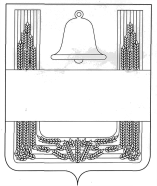 РОССИЙСКАЯ ФЕДЕРАЦИЯСОВЕТ ДЕПУТАТОВ ХЛЕВЕНСКОГО МУНИЦИПАЛЬНОГО РАЙОНА ЛИПЕЦКОЙ ОБЛАСТИ10-ая сессия    VII-го созываРЕШЕНИЕ 23.11.2021                                       с.Хлевное                                                  №74О признании утратившими силу некоторых решений Совета депутатов Хлевенского муниципального района Липецкой области Российской ФедерацииРассмотрев проект «О признании утратившими силу некоторых решений Совета депутатов Хлевенского муниципального района Липецкой области Российской Федерации», в соответствии с Федеральным законом   06.10.2003 N 131-ФЗ «Об общих принципах организации местного самоуправления в Российской Федерации», руководствуясь Уставом Хлевенского муниципального района Липецкой области Российской Федерации, учитывая решения постоянных депутатских комиссий, Совет депутатовРЕШИЛ: 1. Признать утратившими силу следующие решения Совета депутатов Хлевенского муниципального района Липецкой области Российской Федерации:1) от 05.10.2016 №73 «О Положении "Об осуществлении муниципального земельного контроля на территории Хлевенского муниципального района Липецкой области»;2) от 26.05.2017 №121 «О внесении изменений в Положение "Об осуществлении муниципального земельного контроля на территории Хлевенского муниципального района Липецкой области»;3) от 28.05.2014 №69 «О Положении "Об осуществлении муниципального контроля в области торговой деятельности на территории Хлевенского муниципального района»;4) от 23.03.2021 №40 «О порядке организации и осуществления муниципального контроля за использованием и охраной недр при добыче общераспространенных полезных ископаемых, а также при строительстве подземных сооружений, не связанных с добычей полезных ископаемых на территории Хлевенского муниципального района Липецкой области».2. Настоящий муниципальный нормативный правовой акт вступает в законную силу со дня его официального опубликования в газете «Донские вести».Председатель Совета депутатов Хлевенского муниципального района                                                                     М.В. Боев  